Usadené horniny- na začiatku sypké, neskôr sa spevňujú- tlakom sa zmenšujú póry v hornine- spája ich tmeliaca látka (kalcit) vznikajú na súši alebo v mori- na mieste usadzovania sa vytvárajú vrstvy (ploché alebo šošovkovité teleso rovnakého zloženia, vzniknuté za rovnakých podmienok)- spodná vrstva, ktorá sa usadila skôr je staršia a tvorí podložie- vrchná vrstva, usadené neskôr tvorí nadložiehrúbka vrstvy - kolmá vzdialenosť medzi plochou spodnej a vrchnej vrstvysúbor vrstiev - viac vrstiev podobného zloženia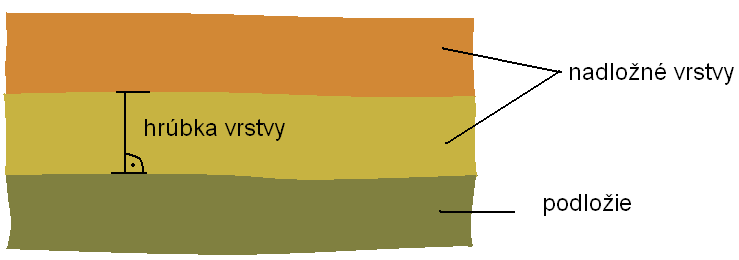 sloj = vrstva uhliaÚlomkovité usadené horniny- usadzovaním rozlične veľkých úlomkov1. nespevnenéštrkzaoblené úlomkyhorné toky riek, moríprísada do betónu, stavba budov, ciest, železničných tratí, priehradpiesokstavebníctvo, sklárstvofilter pri čistení odpadových vôdsprašusadzovaním a spevnením prachu vzniká sprašžltá, žltohnedá farbakremeň, kalcittehliarska surovinaíl biela, sivá farba s matným leskomneprepúšťa vodutesniaca zložka pri stavbe priehrad2. spevenené - spevňuje tmel (vápnitý, kremenitý, železitý) zlepenecokruhliaky skalnaté útvary (Súľovské skaly)pieskovecz pieskudrsnýstavebníctvo, kamenárstvo, sochárstvoílovec z íluotiera sa, dá sa do neho rýpaťspevnením vzniká ílovitá bridlicaobkladový a prekrývačský materiál